توصيف مقرر  (  مهارات القراءة1   )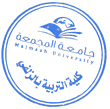 الكليةالتربية في الزلفيالتربية في الزلفيالتربية في الزلفيالقسم الأكاديمياللغة العربيةاللغة العربيةاللغة العربيةاسم المقررمهارات القراءة1رمز المقررARB182المستوىالأولعدد الساعات المعتمدة للمقرر2هدف المقررأن يعرف  الطلبة تعريفات القراءة وأصول القراءة الصحيحة السليمة من اللحن.أن يعرف  الطلبة تعريفات القراءة وأصول القراءة الصحيحة السليمة من اللحن.أن يعرف  الطلبة تعريفات القراءة وأصول القراءة الصحيحة السليمة من اللحن.موضوعات المقررمقدمة عن المقرر تتناول أهداف تدريس مهارات القراءة(1)، ومحتويات المقرر وطرق تقويمه.تعريفات القراءة بين القدماء والمحدثين وأهميتها وبيان أنها خاصية إنسانية، والوقوف على مهارات الفهم أثناء القراءةوظائف القراءة وأنواعها المختلفة (القراءة الجهرية تعريفها وسماتها – القراءة الصامتة تعريفها وسماتها – قراءة التفحص وقراءة التصفح والقراءة المكثفة والمطولة – والقراءة السمعية) -القراءة الأدبية تعريفها وأهميتها وخصائصها.مستويات الفهم القرائي وأساسيات الفهم والاستيعاب القرائي، وسمات هذه المستويات وخصائصها.نماذج تطبيقية على قراءة النصوص الأدبية وتفسيرها على حسب مستويات الفهم القرائي. تطبيق المهارات القرائية على أحد مصادر التراث الأدبي المختارة (كالبيان والتبيين للجاحظ أو زهر الآداب وثمر الألباب للحصري القيرواني أو الآمالي لأبي علي القالي ... أو غيرهامقدمة عن المقرر تتناول أهداف تدريس مهارات القراءة(1)، ومحتويات المقرر وطرق تقويمه.تعريفات القراءة بين القدماء والمحدثين وأهميتها وبيان أنها خاصية إنسانية، والوقوف على مهارات الفهم أثناء القراءةوظائف القراءة وأنواعها المختلفة (القراءة الجهرية تعريفها وسماتها – القراءة الصامتة تعريفها وسماتها – قراءة التفحص وقراءة التصفح والقراءة المكثفة والمطولة – والقراءة السمعية) -القراءة الأدبية تعريفها وأهميتها وخصائصها.مستويات الفهم القرائي وأساسيات الفهم والاستيعاب القرائي، وسمات هذه المستويات وخصائصها.نماذج تطبيقية على قراءة النصوص الأدبية وتفسيرها على حسب مستويات الفهم القرائي. تطبيق المهارات القرائية على أحد مصادر التراث الأدبي المختارة (كالبيان والتبيين للجاحظ أو زهر الآداب وثمر الألباب للحصري القيرواني أو الآمالي لأبي علي القالي ... أو غيرهامقدمة عن المقرر تتناول أهداف تدريس مهارات القراءة(1)، ومحتويات المقرر وطرق تقويمه.تعريفات القراءة بين القدماء والمحدثين وأهميتها وبيان أنها خاصية إنسانية، والوقوف على مهارات الفهم أثناء القراءةوظائف القراءة وأنواعها المختلفة (القراءة الجهرية تعريفها وسماتها – القراءة الصامتة تعريفها وسماتها – قراءة التفحص وقراءة التصفح والقراءة المكثفة والمطولة – والقراءة السمعية) -القراءة الأدبية تعريفها وأهميتها وخصائصها.مستويات الفهم القرائي وأساسيات الفهم والاستيعاب القرائي، وسمات هذه المستويات وخصائصها.نماذج تطبيقية على قراءة النصوص الأدبية وتفسيرها على حسب مستويات الفهم القرائي. تطبيق المهارات القرائية على أحد مصادر التراث الأدبي المختارة (كالبيان والتبيين للجاحظ أو زهر الآداب وثمر الألباب للحصري القيرواني أو الآمالي لأبي علي القالي ... أو غيرهاالمراجعالقراءة والمحادثة في ضوء منهج تكاملي	د. كمال زعفر علي	مكتبة المتنبي: الدمام - السعودية	الطبعة الثالثة، 2012مالقراءة والمحادثة في ضوء منهج تكاملي	د. كمال زعفر علي	مكتبة المتنبي: الدمام - السعودية	الطبعة الثالثة، 2012مالقراءة والمحادثة في ضوء منهج تكاملي	د. كمال زعفر علي	مكتبة المتنبي: الدمام - السعودية	الطبعة الثالثة، 2012م